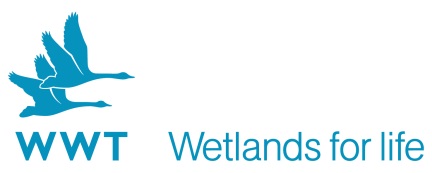 VOLUNTEER OPPORTUNITY: Animal Care Placement - Living Collection AssistantWhy do we need you?At WWT we shape unforgettable experiences. We believe the best way for people to understand and connect to wetlands is to experience them, so we bring awe-inspiring nature up close and let it do the talking.We are looking to recruit volunteers for a 6 to 12 month period for 4 / 5 days a week. These placements will help the Living Collections team. These are great opportunities for people looking to gain or build animal care experience, or willing to get stuck in to outdoor work with animals.We are involved in maintaining and developing exhibits within the site at Castle Espie in order to enhance the visitor experience.  This involves caring for our large collection of rare and endangered species of waterfowl from around the world.We have the largest collection of native and exotic waterbirds in Northern Ireland, situated on Strangford Lough with 29 captive species. Previous volunteers have gone on to work in animal conservation work around the world.With a wealth of experience and proven track record in scientific research, we create and conserve wetlands and save species.  We provide wetland conservation solutions that work in today’s society, sustaining both wildlife and people.   Who will be responsible for your role?	Collection Keeper (overseen by the Grounds and Facilities Manager)Where will you be based?				Castle Espie groundsHow much time will it take?	4-5 days per week 9.00am – 4.00/5.00pm from September 2021. (Seasonal) with a commitment to a minimum of a 6 month period in order to get the most benefit from your placement. This can be done as part of a course between years.What will you be doing?Daily feed preparation, routines and creating animal enrichmentCleaning animal rearing facilities, equipment, ponds and exhibits and ensuring they are in good repairUndertaking animal census and recording of daily routinesWeeding in exhibits and cutting back vegetation in and around exhibits.Pond maintenanceWorking as part of the centre opening/closing team undertaking tasks to ensure the site is ready for visitors on opening and cleared of visitors on closing (electric fence maintenance) Conducting public feed alongside occasional guided tours/ daily visitor engagement.Maintaining and improving exhibit fence linesAssisting with animal handling and annual health checksDuring breeding season; checking nest boxes, incubators and assisting in the animal rearing facilitiesOccasional tasks may include: building nest boxes, feeders and animal shelters, constructing enclosures and ponds, or assisting with large grounds team projectsA variety of seasonal duties including putting out and bringing in nest boxes, winter shelter preparation and bedding changingRecord keeping and animal health and welfare reportingAssisting with pest management protocols and camera trap dataWho are we looking for?Some practical experience in animal care would be desirableAble to follow instructions and safely complete activities alone or as part of a team Good people skillsIdeally someone who has studied or is studying a relevant subject.Public speaking skills desirablePhysical fitness and the ability to lift heavy loadsAbility to work outdoors in all weatherDriving licence is essentialYou need to be over 18 years to carry out this role.How will you benefit?This is an excellent opportunity to work within an internationally important wetland site.Gaining invaluable animal husbandry knowledge and hands on experienceWorking in the fresh air with friendly, like-minded peopleExercise and all-round fitness You will be able to become part of the small but friendly grounds teamTraining in use of tools, maintenance vehicles, animal care/handling and safe working practices on siteYou will be involved in the workings of this centre and will therefore be able to take up any opportunities that become available Discount is available in the cafe and shop for all volunteers on the day they volunteerFree entry to all WWT wetland centres throughout the UK on presentation of your WWT name badgeGeneral Notes:This position may require helping out on other days in addition to rota days but this will be infrequent and will be agreed with your head of department. We will mutually agree the hours that you can contribute and it would be helpful if you could try to give us as much notice as possible on the occasions when you are not able to contribute those hours.	It will be important to present a smart, welcoming and professional image to all Castle Espie visitors and to be sensitive to the needs of our visitors.  You will be required to regularly check the volunteer notice board and emails and to respond to the information contained.The centre is signposted from nearby towns https://www.wwt.org.uk/wetland-centres/castle-espie/plan-your-visit/We regret that there is no accommodation on site so you would be responsible for making your own arrangements.We regret that we are not in a position to reimburse expenses incurred for travel to the site. We also regret that we are not able to offer accommodation for this role.This position is entirely voluntary and is therefore unpaid.  Any offer of a volunteer placement is not intended to create a legally binding contract between us and any agreement may be cancelled at any time at the discretion of either party.  Neither of us intends any employment relationship to be created either now or at any time in the future.How to Apply:Please go to https://www.wwt.org.uk/join-and-support/volunteering/volunteering-opportunities?Please email Katie.spencer@wwt.org.uk if you have any problems completing the application form.Closing Date:Please return all completed application forms by Fri 13th November 2020. We will then invite applicants for an informal chat / interview during the week of the 2nd November 2020.  This will be an opportunity to find out more about the role and discuss availability after which suitable candidates will be offered placements.September 2020